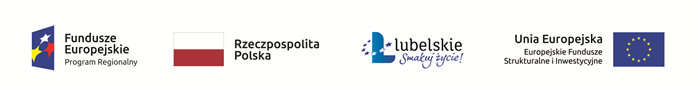 ZP.271.21.2020							Załącznik Nr 3 do oferty………………………………........, dnia .......................(miejscowość)Wykaz wykonanych usługW ramach prowadzonego postępowania w trybie zapytania ofertowego pod nazwą:Usługa Doradztwa Technicznego oraz Nadzoru Inwestorskiego dla projektu „Modernizacja oświetlenia ulicznego w Gminie Urzędów”Lp.Nazwa zadania / zakres Wartość  zadaniaData 
i miejsce wykonaniaOdbiorca usługi……………………………………………………………………………………………Miejscowość, dataPodpis osoby upoważnionej do podpisania niniejszej oferty w imieniu Wykonawcy